IIT Research Day Student Poster Session Evaluation FormApril 11, 2016Poster Number 	______________   Student Name	________________________________________________Judge Name___________________________________            Please rate the poster in each of the 5 following areas by circling the appropriate value. Clarity – Is the poster presented clearly?  Can a non-expert understand the material presented in the poster?Content – Does the information presented in the poster support the major hypothesis and conclusions?Context – Is an overall problem addressed in the poster?Visual Presentation – How good is the visual layout of the poster?  Are the graphics and text easy to follow (not the best and most flashy!).Verbal Presentation – Can the presenter explain the major points of the poster to the judge in a succinct manner?  Can the presenter answer questions from the judge and postulate on new directions to be investigated?                      		Please enter in total: ___________		                                                 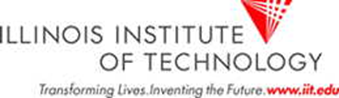 Excellent - 5Above Average - 4Average - 3Below Average - 2Poor - 1Excellent - 5Above Average - 4Average - 3Below Average - 2Poor - 1Excellent - 5Above Average - 4Average - 3Below Average - 2Poor - 1Excellent - 5Above Average - 4Average - 3Below Average - 2Poor - 1Excellent - 5Above Average - 4Average - 3Below Average - 2Poor - 1